15 февраля 2021 года у памятника воинам-интернационалистам прошла церемония возложения цветов и литературно-музыкальная программа "Память", в ГУК «Вороновский районный центр культуры и народного творчества» ко Дню памяти воинов-интернационалистов.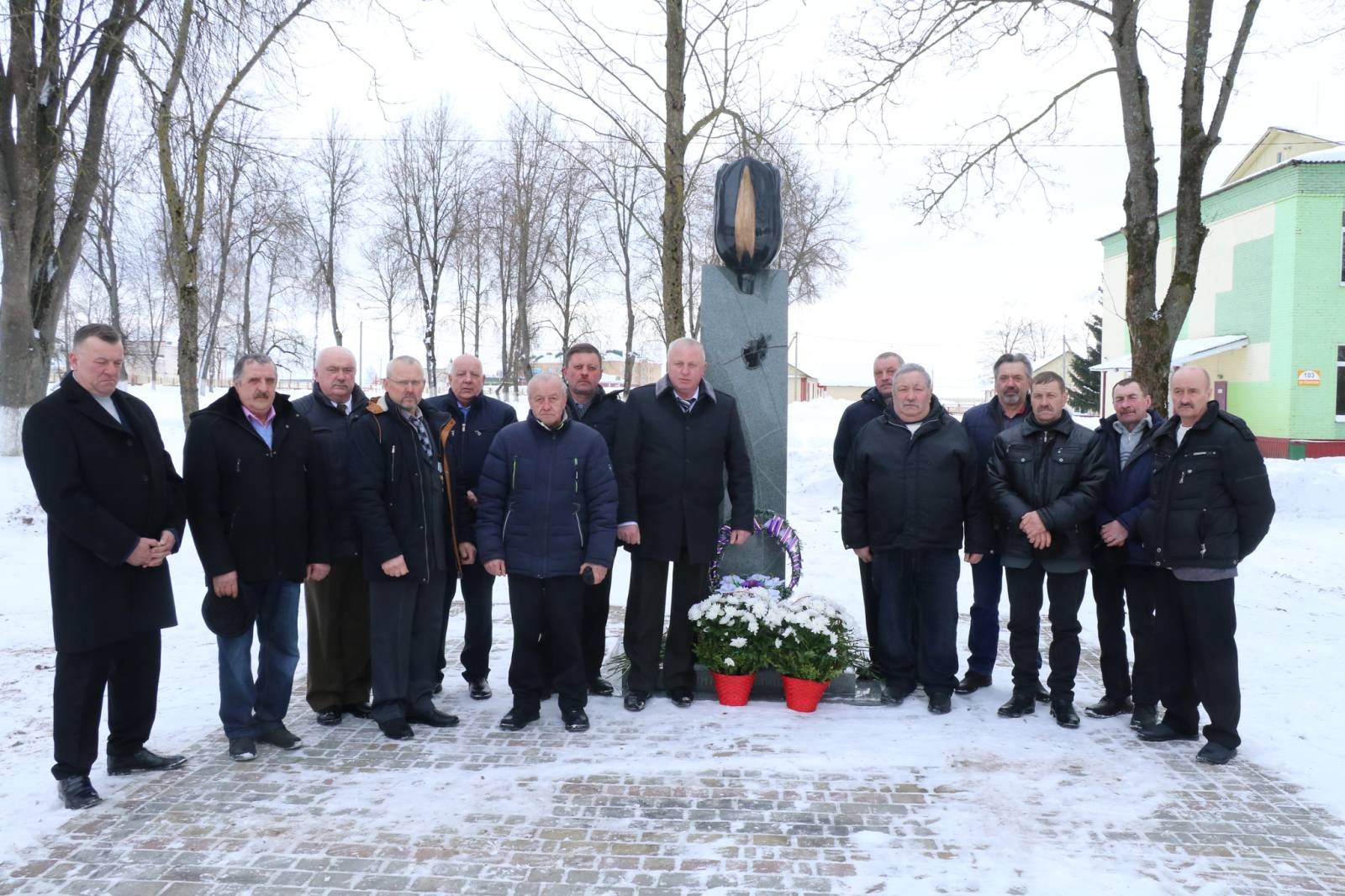 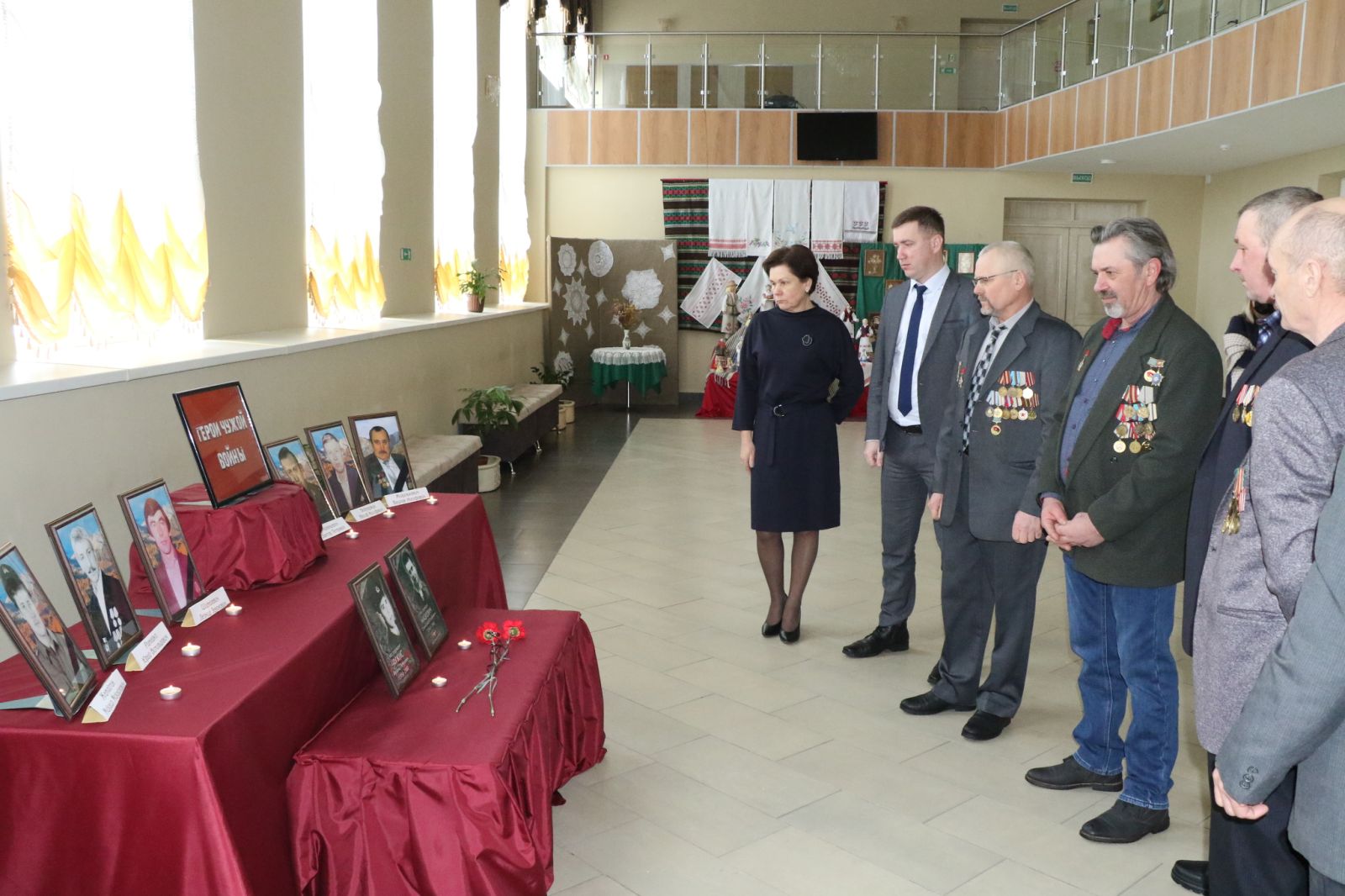 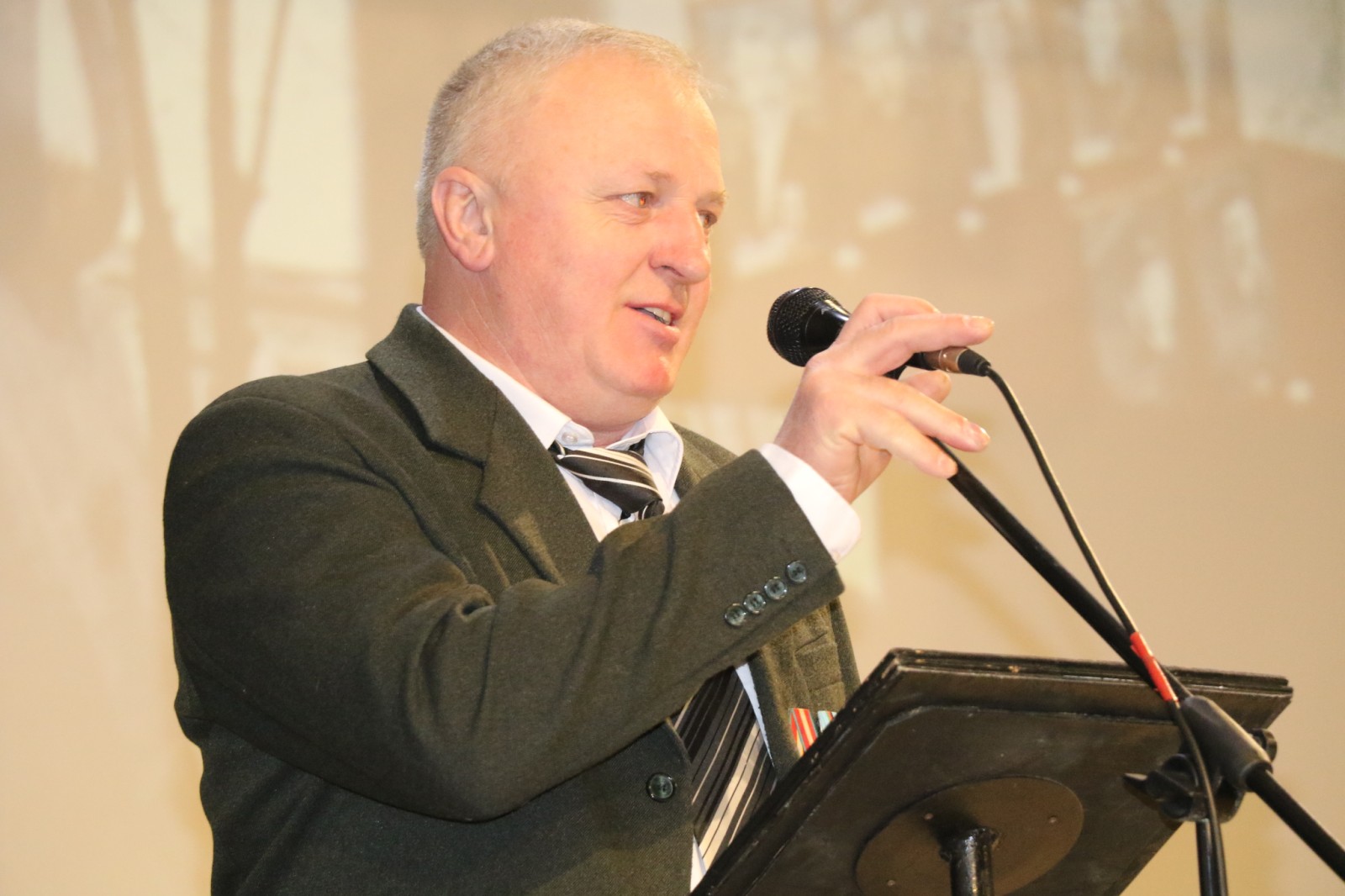 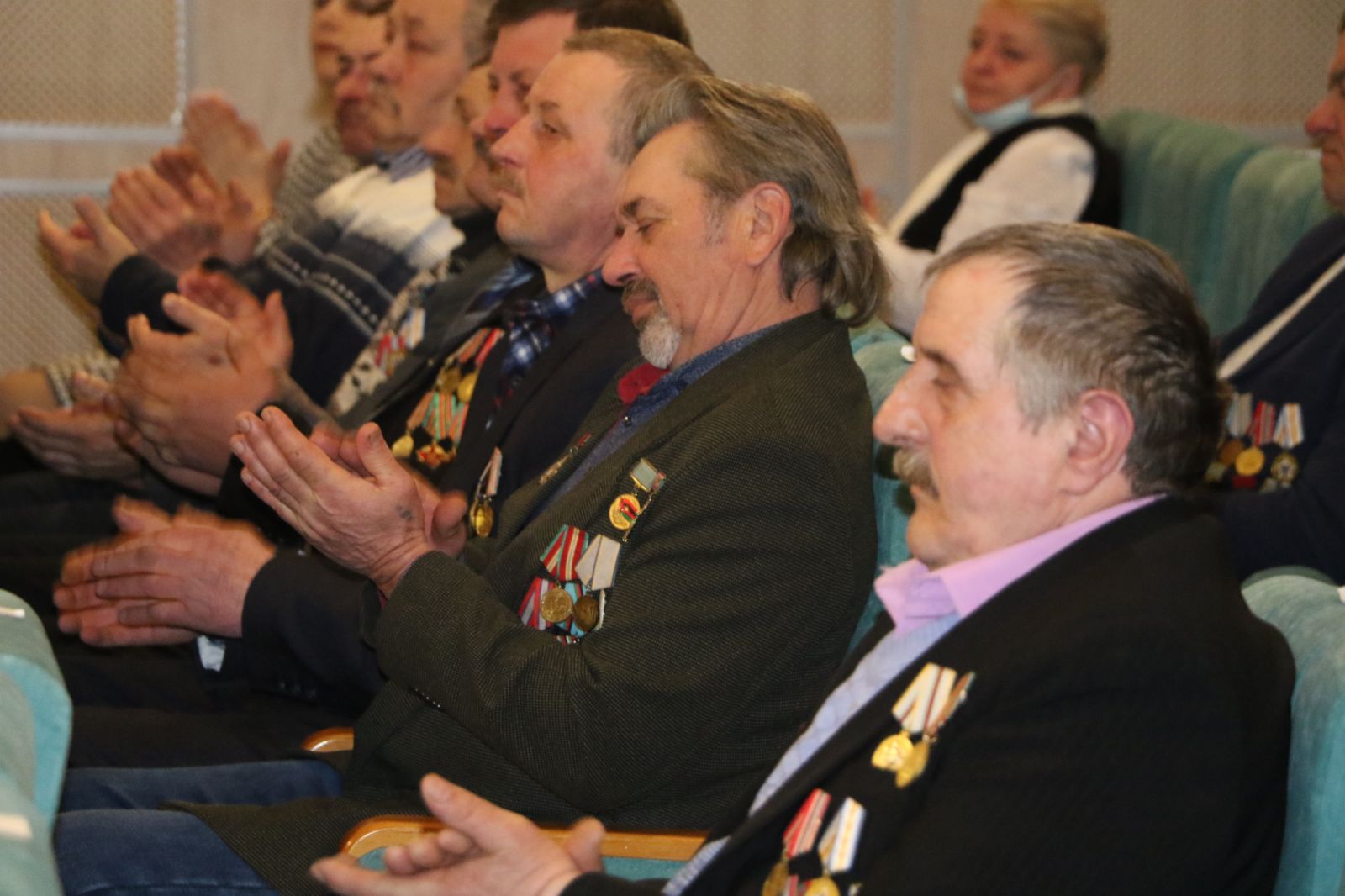 